ВЛИЯНИЕ ДАВЛЕНИЯ НЕЙТРАЛЬНОГО ГАЗА НА ГЕНЕРАЦИЮ ПИКОСЕКУНДНЫХ ПУЧКОВ УБЕГАЮЩИХ ЭЛЕКТРОНОВ ПРИ СВЕРХВЫСОКИХ ПЕРЕНАПРЯЖЕНИЯХС.А. Баренгольц, Г.А. Месяц*, М.М. Цвентух*Институт общей физики им. А.М. Прохорова РАН, 119991 Москва, ул. Вавилова 38
*Физический институт им. П.Н. Лебедева РАН, 119991 Москва, Ленинский пр-т 53В [1] было установлено, что генерация пучков убегающих электронов в пикосекундных разрядах со сверхвысоким перенапряжением происходит в две стадии. При этом в первой стадии во время низковольтного наносекундного предымпульса напряжения в прикатодной области формируется стример, электроны которого ускоряются в режиме убегания в последующей – второй стадии, соответствующей фронту основного высоковольтного импульса. Было показано, что время формирования стримера в неоднородном поле у катода убедительно согласуется с величиной тока пучка убегающих электронов. Это показывает существенную зависимость тока пучка от параметров стримера.Соответствующий предымпульсу диапазон E/p ~ 20 – 200 В см-1 Торр-1 относится к хорошо известной области импульсного газового разряда [2]. Примем зависимости  ионизационного коэффициента, α, и дрейфовой скорости, vdr.e, в виде: α = pAexp(–Bp/E) и vdr.e = C×(E/p)k (см. Таблицу 1) [3]. Величину электрического поля в прикатодной области во время предымпульса оценим как 30–100 кВ/см. Из зависимостей αvdr.e = f(p) (рис. 1) видно, что снижение давления газа ускоряет рост стримера в предымпульсе. Следовательно, ожидаемый ток пикосекундного пучка убегающих электронов при давлении ~0.1 атм будет выше, чем при атмосферном давлении. Работа поддержана РФФИ, гранты № 12-08-33031 мол_а_вед и 13-08-01397 а.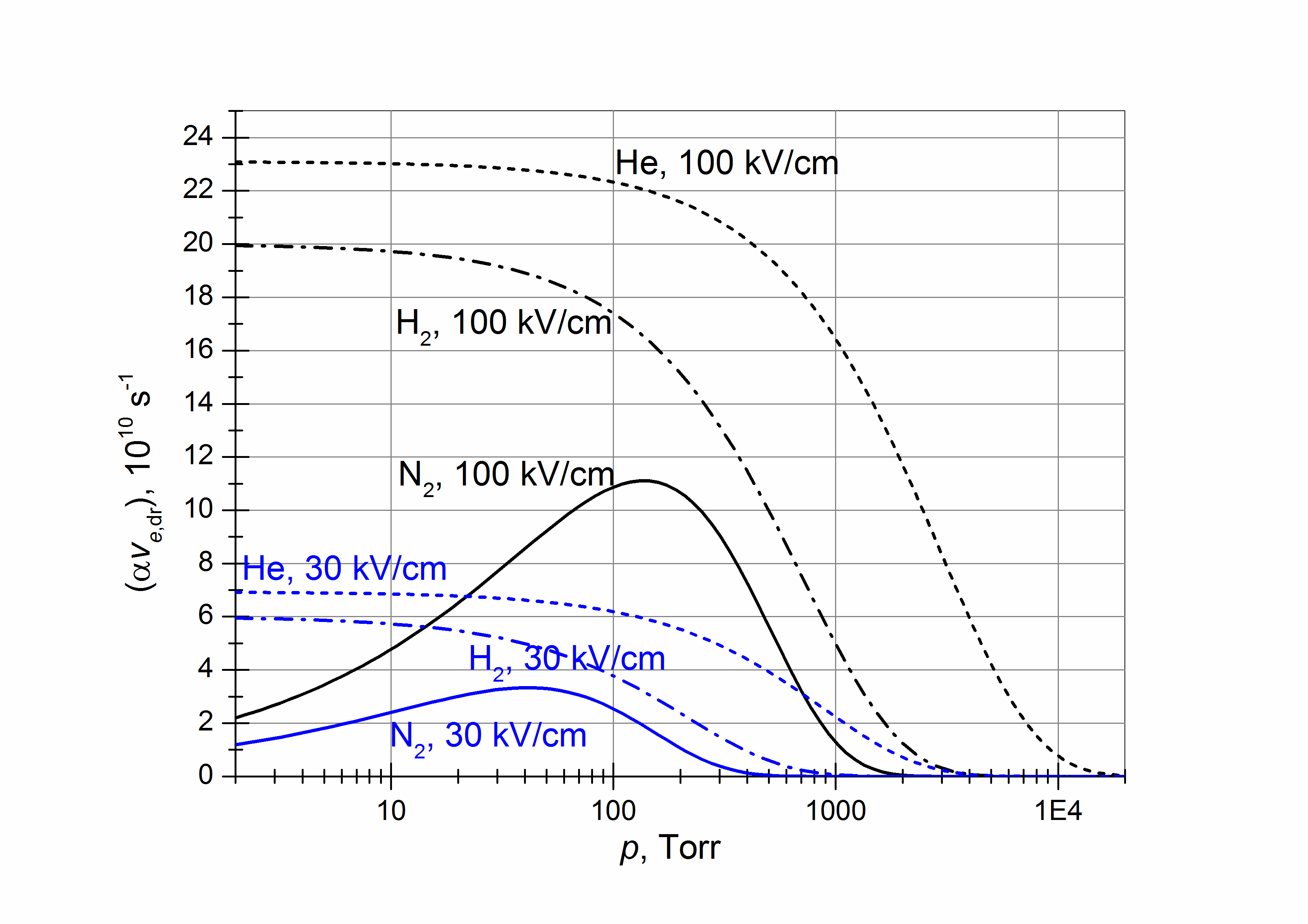 Рис. 1. Зависимости αvdr.e от давления p для двух значений напряженности поля 30 кВ/см и 100 кВ/см для различных газов – N2, H2, He.ЛитератураS.A. Barengolts, G.A. Mesyats, M.M. Tsventoukh and I.V. Uimanov 2012 Appl Phys Lett 100 134102Г.А. Месяц, Ю.И. Бычков, В.В. Кремнев 1972 УФН 107 201–228Yu. D. Korolev, G. A. Mesyats, 1998 Physics of Pulsed Breakdown in Gases. Ekaterinburg. URO-PRESS